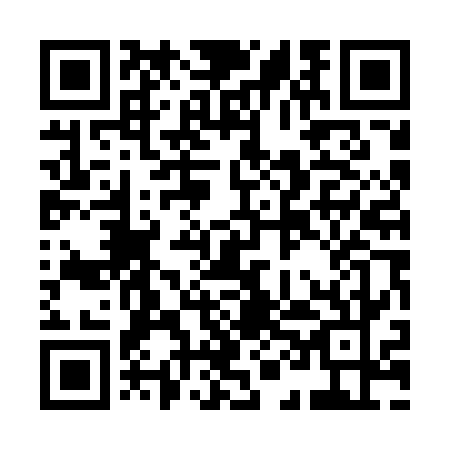 Prayer times for Enschede, Overijssel, NetherlandsMon 1 Jul 2024 - Wed 31 Jul 2024High Latitude Method: Angle Based RulePrayer Calculation Method: Muslim World LeagueAsar Calculation Method: HanafiPrayer times provided by https://www.salahtimes.comDateDayFajrSunriseDhuhrAsrMaghribIsha1Mon3:045:161:367:149:5712:012Tue3:055:171:377:149:5612:013Wed3:055:171:377:149:5612:014Thu3:055:181:377:149:5512:015Fri3:065:191:377:149:5512:016Sat3:065:201:377:139:5412:007Sun3:075:211:377:139:5312:008Mon3:075:221:387:139:5312:009Tue3:085:231:387:129:5212:0010Wed3:085:241:387:129:5112:0011Thu3:095:251:387:129:5011:5912Fri3:095:261:387:119:4911:5913Sat3:105:271:387:119:4911:5914Sun3:105:291:387:109:4811:5815Mon3:115:301:387:109:4611:5816Tue3:115:311:397:099:4511:5717Wed3:125:321:397:099:4411:5718Thu3:135:341:397:089:4311:5619Fri3:135:351:397:079:4211:5620Sat3:145:361:397:079:4111:5521Sun3:145:381:397:069:3911:5522Mon3:155:391:397:059:3811:5423Tue3:155:411:397:059:3711:5424Wed3:165:421:397:049:3511:5325Thu3:175:431:397:039:3411:5326Fri3:175:451:397:029:3211:5227Sat3:185:461:397:019:3111:5128Sun3:185:481:397:009:2911:5029Mon3:195:491:396:599:2811:5030Tue3:195:511:396:589:2611:4931Wed3:205:521:396:579:2411:48